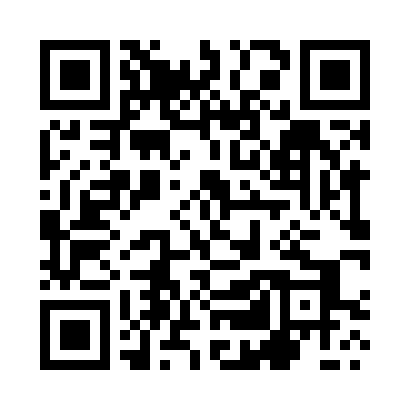 Prayer times for Zlotoklos, PolandMon 1 Apr 2024 - Tue 30 Apr 2024High Latitude Method: Angle Based RulePrayer Calculation Method: Muslim World LeagueAsar Calculation Method: HanafiPrayer times provided by https://www.salahtimes.comDateDayFajrSunriseDhuhrAsrMaghribIsha1Mon4:106:1012:405:077:119:042Tue4:076:0812:405:087:139:063Wed4:046:0612:405:097:149:084Thu4:016:0412:395:117:169:115Fri3:586:0112:395:127:189:136Sat3:555:5912:395:137:199:157Sun3:525:5712:385:147:219:188Mon3:495:5412:385:167:239:209Tue3:465:5212:385:177:249:2210Wed3:435:5012:385:187:269:2511Thu3:405:4812:375:197:289:2712Fri3:375:4612:375:207:309:3013Sat3:345:4312:375:217:319:3214Sun3:315:4112:375:237:339:3515Mon3:285:3912:365:247:359:3716Tue3:245:3712:365:257:369:4017Wed3:215:3512:365:267:389:4318Thu3:185:3212:365:277:409:4519Fri3:155:3012:355:287:429:4820Sat3:115:2812:355:297:439:5121Sun3:085:2612:355:317:459:5422Mon3:055:2412:355:327:479:5723Tue3:015:2212:355:337:489:5924Wed2:585:2012:345:347:5010:0225Thu2:545:1812:345:357:5210:0526Fri2:515:1612:345:367:5310:0827Sat2:475:1412:345:377:5510:1128Sun2:445:1212:345:387:5710:1429Mon2:405:1012:345:397:5910:1730Tue2:365:0812:345:408:0010:21